Министерство культуры Российской ФедерацииФедеральное государственное бюджетное образовательное учреждениевысшего  образования«Северо-Кавказский государственный институт искусств»Кафедра фортепиано и методикиРабочая программа дисциплиныПрактические навыки подготовки к концертному выступлениюНаправление подготовки53.04.01 Музыкально-инструментальное искусство	Направленность (профиль)	«Орган»Квалификация «Магистр»Форма обучения – заочнаяСрок обучения заочная форма - 2 года 6 месяцевНальчик 20211.Цель и задачи изучения дисциплиныЦель дисциплины «Практические навыки сценического поведения пианиста» – привить студентам устойчивые навыки подготовки к сольному концертному выступлению, применяемые как в процессе долговременной подготовки к концерту, так и непосредственно перед ним, а также способствовать духовному развитию студентов, их эстетическому воспитанию, повышению их культурного уровня.2. Перечень формируемых компетенцийПо освоении дисциплины на базе приобретенных знаний и умений выпускник должен проявлять способность и готовность:- осуществлять музыкально-исполнительскую деятельность сольно и в составе профессиональных творческих коллективов (ПК-1);- овладевать разнообразным по стилистике классическим и современным профессиональным репертуаром, создавая индивидуальную художественную интерпретацию музыкальных произведений (ПК-2).3.Место дисциплины в структуре ОПОП ВОБлок 1. Обязательная часть. «Дисциплины по выбору студента» . Б1.В.В.02.4. Требования к уровню освоения содержания дисциплиныВ результате процесса подготовки к концертному выступлению студент должен:знать стили, жанры и формы в истории музыки, композиторов, писавших музыку для фортепиано, ведущих пианистов прошлого и современности, состав концертного фортепианного репертуара;уметь дать краткую характеристику музыкального произведения по нотному тексту, образные строй и технические сложности данного произведения, разбирать исполнение данного произведения, давать оценку положительных и отрицательных качеств исполнения, читать с листа незнакомое произведение, готовить произведение к концертному выступлению, использовать различные методы работы над произведением и применять знания по смежным дисциплинам и вопросам широкого профиля;владеть навыками подготовки к концертному исполнениюфортепианных музыкальных произведений различных стилей, жанров и форм, навыками поиска трактовки произведения, методами психического самоконтроля, знаниями в области истории и методики фортепианного исполнительства, средствами исполнительской выразительности (штрихами,приемами звукоизвлечения, звуковой палитрой), профессиональной терминологией.5. Объем дисциплины, виды учебной деятельности и отчётностиОбщая трудоемкость дисциплины составляет 3 зачетные единицы (108 часов) и включает в себя аудиторную (учебную) работу – 9 часов индивидуальных под руководством преподавателя (самостоятельная работа – 99 часов), а также виды текущей и промежуточной аттестации. Дисциплина ведется в течение 3,4,5 семестров. По окончании зачет.6. Содержание дисциплины, формы текущего, промежуточного, итогового контроля.Концертное выступление – одно из сложных видов деятельности,  результат напряженного творческого труда пианиста и является для него ответственным актом, стимулирующим его дальнейший творческий рост.  Оно предполагает владение определенным комплексом теоретических знаний и практических навыков, требует постоянного музыкального, интеллектуального, артистического совершенствования.. Эта область искусства находится в постоянном развитии. Особое внимание уделяется изучению психологических сторон деятельности исполнителя. Личные свойства натуры исполнителя, воля, интеллект, глубина эмоций, творческая фантазия, - все это в той или иной мере проявляется во время публичного выступления. Подготовка к концертному выступлению – важнейший этап формирования музыканта-исполнителя. Успешность исполнения зависит не только от качества и надежности выученных произведений, но и от уровня его психологической готовности к общению с публикой. Слагаемые оптимального концертного состояния: физическая и умственная подготовка. Психологическая адаптация к ситуации концертного выступления. Выявление потенциальных ошибок. Игра с помехами и отвлекающими факторами. Мыслительный компонент.  Концентрированное внимание.  «Базовое состояние», дающее возможность избежать ошибки, остановки и т.д., остановки моторики. Работа над внимание – мотивированный и концентрированный процесс. Самоконтроль. Волевая регуляция. Психомоторика. Целенаправленность движений. Самоконтроль психических состояний. Творческое воображение.Мышечное напряжение – парализующее воздействие на творческую деятельность. Взаимоотношение музыканта и слушателя. Перспективное мышление. Сохранение развития и течения музыкальной мысли.Заочная форма7. Фонд оценочных средств для текущего контроля успеваемости (промежуточной аттестации) при освоении дисциплиныОценочная шкала включает в себя следующие критерии с соответствующими оценками:5 (отлично)    - стабильное, безошибочное произнесение нотного текста в соответствии с необходимыми исполнительскими и художественными требованиями музыкального сочинения. Яркое, эмоционально наполненное выступление. Понимание и дифференциация озвучивания произведений разных эпох и  стилей.4 (хорошо)   - произведения, исполненные неровно по качеству воспроизведения. Недостаточно рельефно «выписанные» элементы музыкальной ткани. Неряшливая педаль (фортепиано). При этом –  добротно выученный нотный текст.3 (удовлетворительно) - малосодержательное исполнение, некачественно отработанные элементы выразительных средств.2 (неудовлетворительно)  - ошибки в тексте, остановки при исполнении несостоятельность технологическая и смысловая.8. Учебно-методическое обеспечение и информационное обеспечение дисциплины.В программу  зачета могут включаться самостоятельно разученные произведения, сочинения, входящие в список, исполняемых на государственной аттестации. Стиль, жанр, масштаб произведений также не ограничен. Зачет может быть зачитан магистранту в случае его выступления с  сольным концертом в течение года.9. Материально-техническое обеспечение дисциплины• Специализированные учебные аудитории для занятий по дисциплине «Специальный инструмент» оснащены роялями: «Kaway», «Petrof»,  «Becker»,    «Gerbstadt», Bluthner• Большой концертный зал на 350 посадочных мест. Оснащение: 2 концертных рояля («Petrof»),  артистические комнаты, студия звукозаписи, современное звукотехническое и осветительное оборудование; • Малый концертный зал на 50 посадочных мест. Оснащение: 2 концертных рояля «Seiler», «Estonia». • Библиотечный фонд -  87320 экз.• Фонотека, видеотека располагающая записями классического музыкального, как зарубежного, так и отечественного, наследия.  Аудиоматериал в количестве 4058 единиц.Для занятий по профилю «Орган» Институт располагает электронным трех-мануальным органом «Этюд» с декорациями Ioyannus opus 1405/Так же используется  цифровое фортепиано           CASIO CDR-220RBK и синтезатор Yamaha-Р-155S10. Методические рекомендации по организации изучения дисциплины.В процессе изучения дисциплины рассматриваются творческие вопросы исполнительства:  анализируются  музыкальное содержание и форма произведения, определяются оптимальные средства их воплощения, в частности – аппликатура, прием игры, артикуляция и штрихи, динамическая палитра, тембровые возможности инструмента, а при необходимости – исполнительская редакция.При работе над концертным выносом произведения необходимо использовать знания полученные по предметам музыкально-исторического и теоретического циклов, а также других предметов учебного плана. В воспитании будущего исполнителя, в формировании его творческой индивидуальности и совершенствовании мастерства решающую роль играет репертуар. В работе со студентом  необходимо использовать все богатство композиторских стилей, включая в учебные программы русскую и зарубежную классику. Обращение к отечественной музыке и к произведениям авторов национальных школ воспитывает у молодых музыкантов чувство патриотизма, развивает широту взглядов и помогает оценить по достоинству вклад национальных композиторских течений в общую сокровищницу мировой музыкальной культуры.Существенным компонентом исполнительского «лица»музыканта является его виртуозные возможности. Постоянная работа в этом направлении – залог успешного решения технических задач на сцене.Концертные выступления развивают у студента стабильность концертного исполнения, исполнительскую выдержку, свободу воплощения художественных задач на сцене.11. Методические рекомендации по организации самостоятельной работы студентаЯсное понимание содержания и формы исполняемого произведения, разнообразие и выразительность звука, живая и естественная фразировка, интонация, ясная и осмысленная артикуляция, искусство педализации – все эти исполнительские задачи молодой пианист учится под руководством педагога решать самостоятельно.12.Перечень учебной литературы1. Вольф К,. Уроки Шнабеля. – М.:КлассикаXXI,2008. - (Мастер - класс) 2. Григорьев В. Ю. Исполнитель и эстрада. - М.:КлассикаXXI,2006. 3. Как исполнять иимпрессионистов - М.:КлассикаXXI, 2008. 4. Как исполнять русскую фортепианную музыку. - М.:КлассикаXXI, 2009. 5. Корыхалова Н. П. За вторым роялем  М.:КлассикаXXI,2006.6. От урока до концерта: Фп.-пед. Альманах; Вып.1 - М.:КлассикаXXI, 2009. 7. Рабинович Д. А. Исполнитель  и стиль. - М.:КлассикаXXI,2008. 8. Смирнова М. Работа над фортепианными сонатами Бетховена(на материалередакции Артура Шнабеля );Учебное пособие. – СПбКомпозитор,20129. Смирнова М. Работа над фортепианными сонатами Франца Шуберта(к проблемеисполнительской интерпретации): Учебное пособие. – С-Пб.:Композитор201210. Уроки Гольденвейзера. - М.:КлассикаXXI, 2009. -(Мастер - класс)11. Уроки Зака. - М.:КлассикаXXI, 2009. - (Мастер - класс) + DVD.б) дополнительная методическая литература1. Баренбойм Л.			Музыкальная педагогика и исполнительство. Л., 19742. Баренбойм Л.			Путь к музицированию. Л., 19733. Бадура-СкодаЕ.П.			Интерпретация Моцарта М., 19724. Бейшлаг А.				Орнаментика в музыке. М., 19785. Бирмак А.				О художественной технике пианиста. М., 19736. Браудо И. 				Артикуляция. Л., 19737. Браудо И. 				Об органной клавирной музыке. Л., 19768. Браудо И.	Вопросы фортепианного исполнительства. Вып. 1., М., 19659. Браудо И.	Вопросы фортепианного исполнительства. Вып. 4., М., 197610. Гинзбург Л.			О работе над музыкальным произведением. И., 196811. Гофман И.	Фортепианная игра. Ответы на вопросы о фортепианной игре. М., 196112. Калинина Н. 			Клавирная музыка Баха в фортепианном классе Л., 197413. Коган Г.				У врат мастерства. Работа пианиста. М., 196914. Кременштейн Б. 			Воспитание самостоятельности учащихся в классе                                         		 специального фортепиано. М., 196615. Кременштейн Б.		 	Педагогика Г.Г. Нейгауза. М., 198416. Ландовска В.			О музыке. М., 199117. Либерман Е.			Работа над фортепианной техникой. М., 197118. Либерман Е.	Творческая работа пианиста с авторским текстом. М., 198819. Мартинсен К			Индивидуальная фортепианная техника. М., 196620. Мильштейн Я. 			Хорошо темперированный клавир И.С. Баха. М., 196721. Назайкинский Б.			О психологии музыкального восприятия. М., 197222. Нейгауз Г.			Об искусстве фортепианной игры. М., 198723. Фейнберг С.			Пианизм как искусство. М., 1969	в)	программное обеспечение и Интернет-ресурсы:Для изучения дисциплины специального программного обеспечения не требуется.http://imslp.org/http://classic-online.ru/http://intoclassics.net/http://www.aveclassics.net/http://classic.chubrik.ru/http://classic-music.ws/http://notes.tarakanov.net/http://www.notomania.ru/http://roisman.narod.ru/Рабочая программа составлена в соответствии с требованиями ФГОС ВО по направлению подготовки 53.04.01 Музыкально-инструментальное искусство, направленность (профиль)  «Орган».Программа утверждена на заседании кафедры от 28 августа  2021 года, протокол №1  Зав. кафедрой фортепиано и методики,                        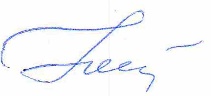 профессор                                                                                                Нестеренко О.В.           Программу составила:профессор				     Нестеренко О.В.	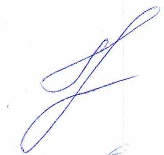 Экспертпрофессор				              Гринченко Г.А.№п/пРазделдисциплиныСеместрВиды учебной работы, (в часах)Виды учебной работы, (в часах)Форма промежуточной аттестации (по семестрам)Практические навыки подготовки к концертному выступлениюИндивиду-альныеСамостоя-тельные1333324333  5        3        33ЗачетПК-1,2Итого: 108 часов       999